R E S U M ELast updated: 201112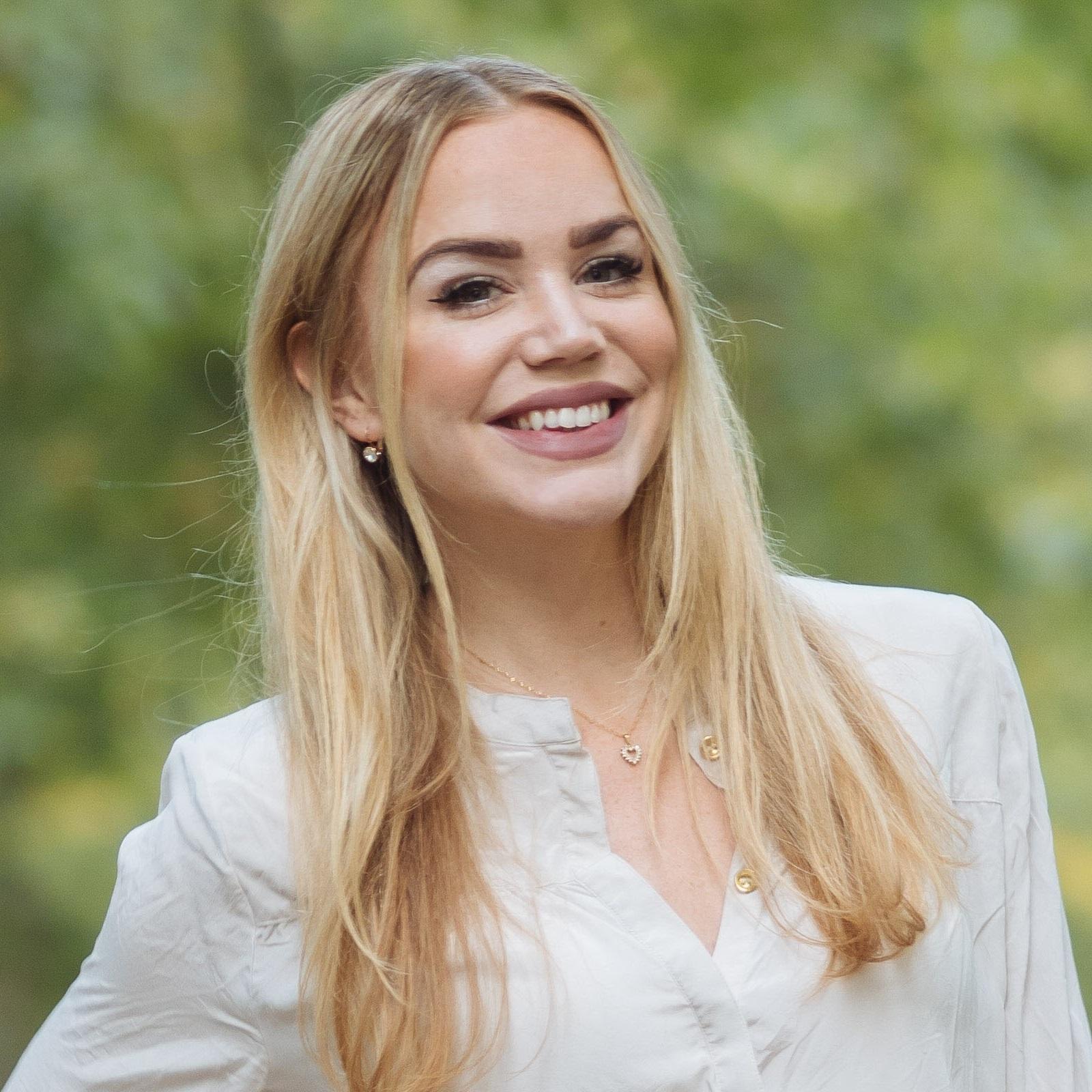 E D U C A T I O NExample: Engineer, KTH,Industrial Engineering and Management,Master’s degree in Applied mathematics - Optimization and systems theoryE X P E R I E N C EExample: Product managerI N D U S T R I E SExample: Banking and financeO R G A N I Z A T I O N SExample: Agile/waterfallB2C/B2B/B2B2CInternational/SwedishStartups/+10 000 employeesEnglish/SwedishP L A T F O R M SExample: Desktop/mobileWeb/native appsCloud/on-premS Y S T E M SExample: Atlassian (Jira, Confluence, Trello)Draw.ioFigmaGandi.netGatsbyGitbucketGithubGoogle AnalyticsGoogle Business (Docs, Gmail, Drive etc.)HotjarHTML/CSSInvisionPostmanSketchSlackSplunkSQLSublimeA N N A  L E I J O NP R O D U C T  M A N A G E RPhone: +46 (0) 721 55 90 13 | E-mail: pm@annaleijon.se | Website: annaleijon.seA B O U TExample: Anna is a skilled product manager with experience from many different industries...S E L E C T E D  A S S I G N M E N T SProduct manager | Savings account and payment infrastructure | Company AExample: The assignment was to conceptualize, lead and launch new initiatives and prioritize the backlog as well as formulating the roadmap within the product area, which consisted of ten developers and one tester...Project manager | Exchange of the core-banking system | Company BExample: The assignment was to lead the exchange of Company B's core banking system from an older system called X to Y. Anna led the project with 150 project members over a period of 1.5 years...A S S I G N M E N T SK E Y  W O R D SExample: Agile developmentBacklogBenchmarkingBusiness strategyCustomer journeyFigmaMVPOKRs/KPIsProduct visionUser storyUX-designProduct manager | Savings account and payment infrastructureCompany A (freelance consultant), Q3 2019 – Q4 2020Example: Company A is a X company which provides Y to individuals. They have a turnover of SEK Z MSEK and Y employees.The assignment was to...Anna resolved it in this way...The results from Anna’s work were that…K E Y  W O R D SExample: BacklogBreak-down of workBusiness caseCustomer researchDefinition of doneFocus groupsInnovationJiraMVPPitchingProduct designProduct visionRoadmapWorkshop leadProject manager | Exchange of the core-banking systemCompany B (freelance consultant), Q1 2019 – Q2 2020...